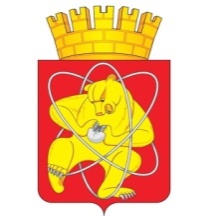 Городской округ«Закрытое административно – территориальное образование  Железногорск Красноярского края»АДМИНИСТРАЦИЯ ЗАТО г. ЖЕЛЕЗНОГОРСКПОСТАНОВЛЕНИЕ   12.07.2023                                                                                                                                  № 1354г. ЖелезногорскО внесении изменений в постановление Администрации ЗАТО г. Железногорск от 05.07.2012 № 1129 «О создании комиссии по установлению стимулирующих выплат руководителям муниципальных образовательных учреждений ЗАТО Железногорск»В соответствии с постановлением Администрации ЗАТО г. Железногорск от 10.06.2011 № 1011 «Об утверждении Положения о системах оплаты труда работников муниципальных учреждений ЗАТО Железногорск», Постановлением Администрации ЗАТО г. Железногорск от 23.06.2011 № 1082 «Об утверждении примерного положения об оплате труда работников муниципальных бюджетных и казенных образовательных учреждений ЗАТО Железногорск», Уставом ЗАТО Железногорск:ПОСТАНОВЛЯЮ:Внести в постановление Администрации ЗАТО г. Железногорск от 05.07.2012 № 1129 «О создании комиссии по установлению стимулирующих выплат руководителям муниципальных образовательных учреждений ЗАТО Железногорск» следующие изменения:Пункт 2.5 раздела 2. «СОСТАВ КОМИССИИ» приложения № 1 к постановлению изложить в новой редакции:«2.5. Председателем Комиссии является исполняющий обязанности заместителя Главы ЗАТО г. Железногорск по социальным вопросам.».1.2. Приложение № 2 к постановлению изложить в новой редакции согласно приложению к настоящему постановлению.Управлению внутреннего контроля Администрации ЗАТО г. Железногорск (В.Г. Винокуровой) довести настоящее постановление до сведения населения через газету «Город и горожане».Отделу общественных связей Администрации ЗАТО г. Железногорск (И.С. Архипова) разместить настоящее постановление на официальном сайте Администрации ЗАТО г. Железногорск в информационно телекоммуникационной сети «Интернет».Контроль над исполнением постановления возложить на исполняющего обязанности заместителя Главы ЗАТО г. Железногорск по социальным вопросам Ю.А. Грудинину.Настоящее постановление вступает в силу после его официального опубликования и применяется к правоотношениям, возникшим с 12.07.23.Глава ЗАТО г. Железногорск                               Д.М. Чернятин
СОСТАВкомиссии по установлению стимулирующих выплат руководителям муниципальных образовательных учреждений ЗАТО ЖелезногорскПриложениек постановлению АдминистрацииЗАТО г. Железногорскот 12.07. 2023  № 1354Приложение № 2к постановлению Администрации ЗАТО г. Железногорск от 05.07.2012 № 1129Грудинина Ю.А.- исполняющий обязанности заместителя Главы ЗАТО г. Железногорск по социальным вопросам, председатель комиссии;Титова Е.В.- исполняющий обязанности руководителя МКУ «Управление образования», заместитель председателя комиссии;Михайлова О.В.- специалист отдела общего и дополнительного образования МКУ «Управление образования», секретарь комиссии (по согласованию).Члены комиссии:Гетто А.А.	- главный специалист – экономист по труду Финансового управления Администрации ЗАТО г. Железногорск;Кривицкая А.А.- начальник Социального отдела Администрации ЗАТО                      г. Железногорск;Радионова Н.П.- председатель объединенной профсоюзной организации муниципальных дошкольных образовательных учреждений (по согласованию); Филиппова О.А.Шаповалова Т.С.- главный специалист по образованию Социального отдела Администрации ЗАТО г. Железногорск;- председатель объединенной профсоюзной организации муниципальных образовательных учреждений (по согласованию).